Tema: Trivsel i skolanDu ska nu får svara på frågor hur du trivs i skolanTrivs du i skolan?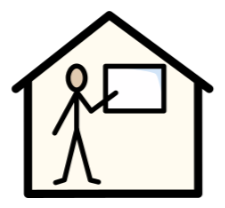 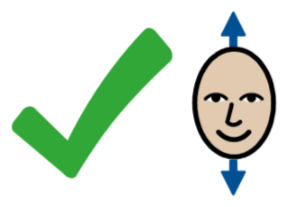 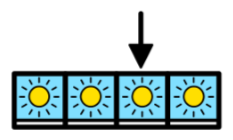 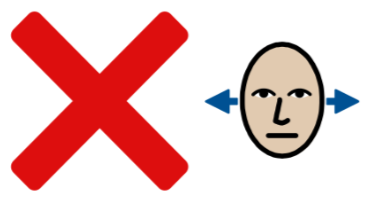 Trivs du på fritids?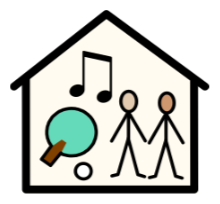 Trivs du när du är ute/har rast?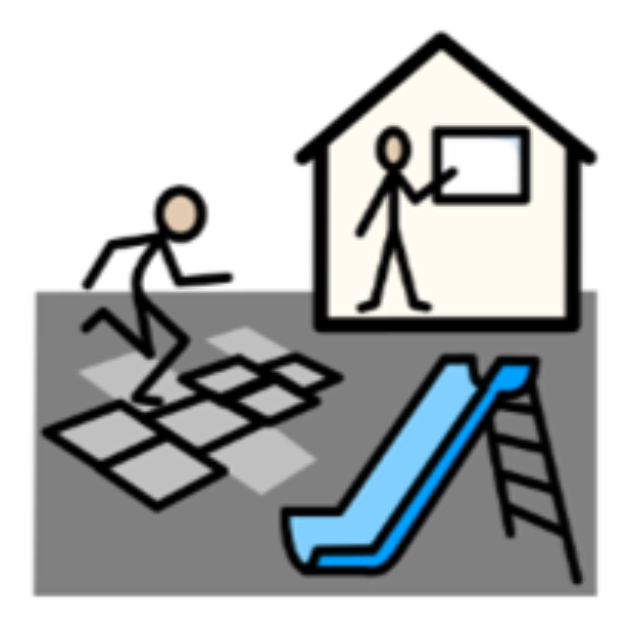 Trivs du med de andra eleverna?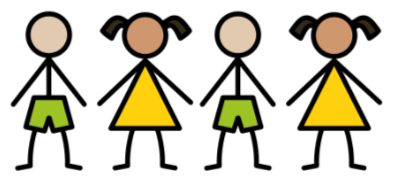 Har du någon kompis på skolan?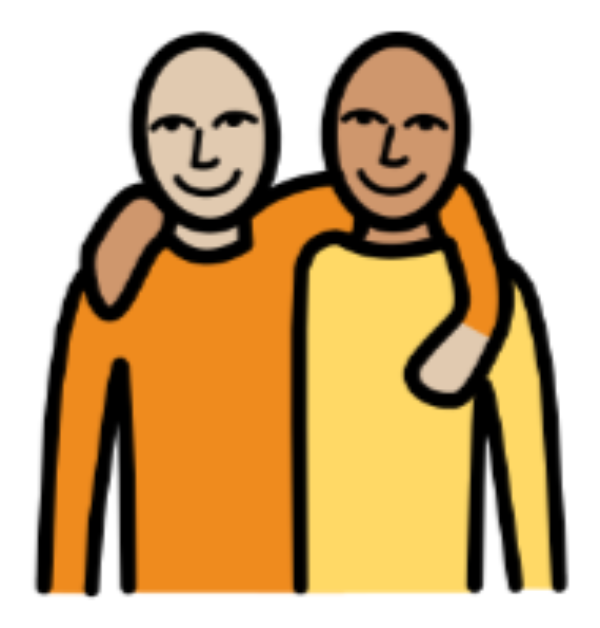 Trivs du med personalen/de vuxna på skolan?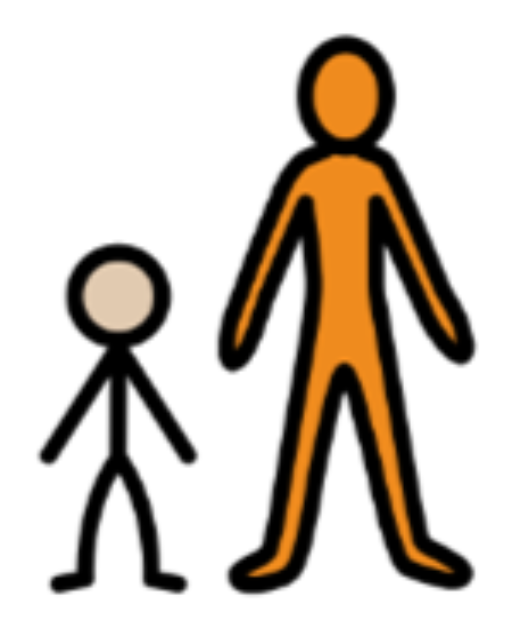 Finns det någon personal/vuxen du känner dig trygg att prata med när du behöver?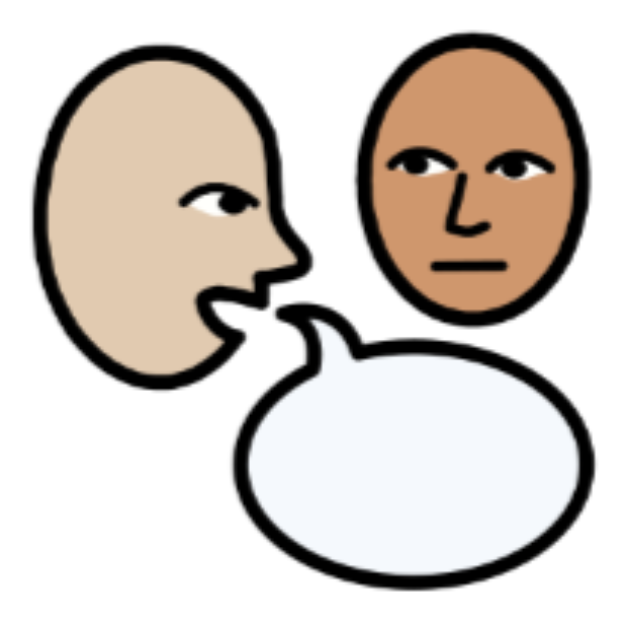 